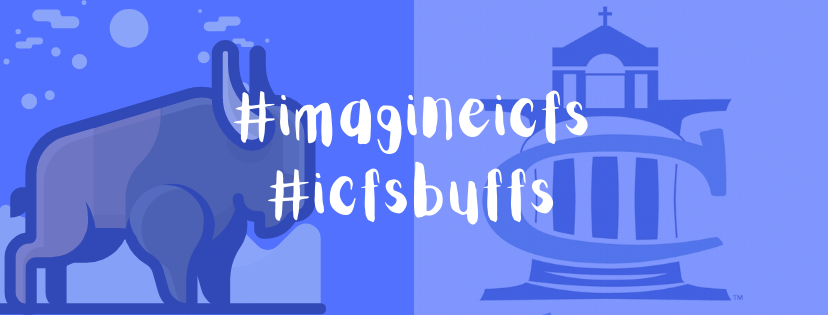 I.C. Alumni Information SheetEmail to sblentlinger@icschoolfs.orgState/Province: Postal Code: Email: Confirm Email: Phone: Graduation Date: Tell us about yourself: Additional Comments: 